от 6 марта 2023 года										№ 226О внесении изменений в постановление администрации городского округа город Шахунья нижегородской области от 05.12.2022 № 1415 «Об утверждении административного регламента предоставления на территории городского округа город Шахунья Нижегородской области муниципальной услуги «Постановка на учет и направление детей в образовательные учреждения, реализующие образовательные программы дошкольного образования»В целях приведения в соответствие с действующим законодательством администрация городского округа город Шахунья Нижегородской области 
п о с т а н о в л я е т :1. В постановление администрации городского округа город Шахунья Нижегородской области от 05.12.2022 № 1415 «Об утверждении административного регламента предоставления на территории городского округа город Шахунья Нижегородской области услуги «Постановка на учет и направление детей в образовательные учреждения, реализующие образовательные программы дошкольного образования» внести следующие изменения: 1.1. Пункт 24 «Зачисление ребенка в ДОО» из административного регламента исключить.2. Настоящее постановление вступает в силу после его официального опубликования посредством размещения настоящего постановления в газете «Знамя труда» и в сетевом издании газеты «Знамя труда».3. Управлению делами администрации городского округа город Шахунья Нижегородской области обеспечить размещение настоящего постановления в газете «Знамя труда», в сетевом издании газеты «Знамя труда и на официальном сайте администрации городского округа город Шахунья Нижегородской области.4. Контроль за исполнением настоящего постановления возложить на первого заместителя главы администрации городского округа город Шахунья Нижегородской области А.Д. Серова.Глава местного самоуправлениягородского округа город Шахунья							   О.А.Дахно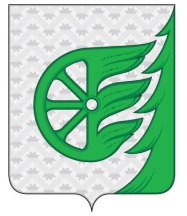 Администрация городского округа город ШахуньяНижегородской областиП О С Т А Н О В Л Е Н И Е